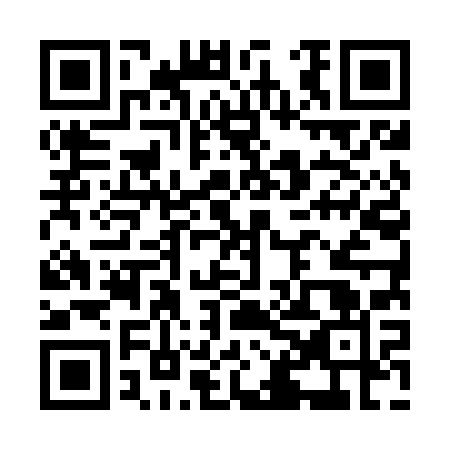 Ramadan times for Beli Dol, BulgariaMon 11 Mar 2024 - Wed 10 Apr 2024High Latitude Method: Angle Based RulePrayer Calculation Method: Muslim World LeagueAsar Calculation Method: HanafiPrayer times provided by https://www.salahtimes.comDateDayFajrSuhurSunriseDhuhrAsrIftarMaghribIsha11Mon5:025:026:3412:264:326:196:197:4512Tue5:015:016:3312:264:336:206:207:4613Wed4:594:596:3112:264:346:216:217:4814Thu4:574:576:2912:254:356:226:227:4915Fri4:554:556:2812:254:366:236:237:5016Sat4:534:536:2612:254:376:246:247:5117Sun4:524:526:2412:244:386:256:257:5218Mon4:504:506:2212:244:396:266:267:5419Tue4:484:486:2112:244:396:286:287:5520Wed4:464:466:1912:244:406:296:297:5621Thu4:444:446:1712:234:416:306:307:5722Fri4:434:436:1612:234:426:316:317:5923Sat4:414:416:1412:234:436:326:328:0024Sun4:394:396:1212:224:436:336:338:0125Mon4:374:376:1112:224:446:346:348:0226Tue4:354:356:0912:224:456:356:358:0427Wed4:334:336:0712:214:466:366:368:0528Thu4:314:316:0612:214:476:376:378:0629Fri4:294:296:0412:214:476:386:388:0730Sat4:284:286:0212:214:486:406:408:0931Sun5:265:267:011:205:497:417:419:101Mon5:245:246:591:205:507:427:429:112Tue5:225:226:571:205:507:437:439:133Wed5:205:206:561:195:517:447:449:144Thu5:185:186:541:195:527:457:459:155Fri5:165:166:521:195:537:467:469:176Sat5:145:146:511:185:537:477:479:187Sun5:125:126:491:185:547:487:489:198Mon5:105:106:471:185:557:497:499:219Tue5:085:086:461:185:557:507:509:2210Wed5:065:066:441:175:567:517:519:23